    ҠАРАР                                                                                       РЕШЕНИЕО внесении изменений  в решение Совета сельского поселенияИльчигуловскийсельсовет муниципального районаМиякинский район Республики Башкортостан от 12 апреля  2019 года№ 115 «Об установлении  налога на имущество физических лиц  на территории сельского поселения Ильчигуловский сельсовет муниципального района Миякинский район Республики Башкортостан»        В соответствии с Федеральным законом от 29.09.2019 №325-ФЗ «О внесении изменений в части первую и вторую Налогового кодекса Российской Федерации, Совет сельского поселения Ильчигуловский сельсовет мунципального района Миякинский район Республики Башкортостан решил:Внести в решение Совета сельского поселения Ильчигуловский сельсовет муниципального района Миякинский район Республики Башкортостан  от 12 апреля 2019 года № 115 «Об установлении налогана имущество физических лицна территории сельского поселения Ильчигуловский сельсовет муниципального района Миякинский район Республики Башкортостан» (далее –Решение) следующие изменения: 1. В подпункте 2.6  пункта 2 Решения исключить слова «дачного хозяйства».2. Настоящее решение вступает в силу не ранее чем по истечении одного месяца со дня его официального опубликования и не ранее 1 января 2020 года.3. Настоящее решение обнародовать путем размещения на информационных стендах в общественных местах, в здании администрации сельского поселения и в сети Интернет.Глава сельского поселения                                                 Г.И.Садыковас. Ильчигулово12.11.2019г. № 23Башkортостан Республикаhы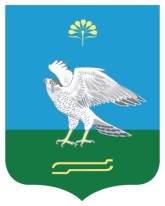 Миәкә районы муниципальрайонының Илсеғолауыл советы ауыл биләмәһеСоветыСовет    сельского поселения Ильчигуловский          сельсовет муниципального района         Миякинский район Республика Башкортостан